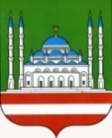 Отчето проделанной дистанционной и онлайн-работе по профилактике борьбы с наркоманией и формированию здорового образа жизни за 2 квартал 2020 г.3 апреля сотрудники библиотеки-филиала № 3 в формате скайп-встречи провели познавательный час «Что нужно знать о Коронавирусе?». Участвовали: 11 чел.7 апреля на официальной странице в социальной сети Инстаграм сотрудники библиотеки-филиала № 20 провели информационный видео-листок, посвященный Всемирному дню здоровья. Просмотрели: 29 чел.14 мая на официальной странице в социальной сети Инстаграм библиотеки-филиала № 20 проведено мероприятие «Спорт против вредных привычек». В ходе данного мероприятия пользователи смогли получить знания, необходимые для того, чтобы выбрать здоровый образ жизни, обрести сопротивляемость негативному и вредному влиянию. Была показана виртуальная выставка в режиме онлайн, на которой было подробно описано пагубное влияние пристрастий к вредному образу жизни. Просмотрели: 27 чел.21 мая на официальной странице в социальной сети Инстаграм сотрудники библиотеки-филиала № 7 в онлайн-режиме провели книжную выставку «Сохрани себя для жизни». Вниманию пользователей были представлены интересные факты о здоровом образе жизни, о вредных привычках, приводящих организм человека к тяжелым заболеваниям. Просмотрели: 17 чел.21 мая    на официальной странице в социальной сети Инстаграм сотрудники библиотеки-филиала № 6 провели виртуальную книжную выставку «Сохрани себя для жизни». На мероприятии библиотекарь рассказала о вредных привычках и как с ними бороться.Просмотрели: 68 чел.29 мая на официальной странице в социальной сети Инстаграм Центральной городской библиотеки проведена виртуальная выставка «Табак твой враг», посвященная Всемирному Дню без табака. Все мы знаем, что курение наносит непоправимый вред здоровью. Статистика сообщает, что ежегодно от заболеваний, вызванных курением, умирает около миллиона россиян. Вниманию читателей представлены книги и журнальные статьи о негативном воздействии курения табака на организм человека, о способах борьбы с этой пагубной привычкой и, конечно же, книги о здоровом образе жизни. Просмотрели: 35 чел.30 мая на официальной странице в социальной сети Инстаграм сотрудники библиотеки-филиала № 7 в онлайн-режиме провели выставку-призыв "Табак - твой враг". Вниманию пользователей были представлены иллюстрации на темы "Мы против курения" и другие. Просмотрели: 17 чел.31 мая на официальной странице в социальной сети Инстаграм сотрудниками библиотеки-филиала № 8 в режиме онлайн, был организован информационный час «За жизнь без табака». Для пользователей была представлена информация об истории распространения табака в мире, о его пагубном влиянии на здоровье и жизнь человека, а также о том, как на протяжении веков человечество борется с этим вредоносным явлением. Просмотрели: 15 чел.31 мая на официальных страницах в социальной сети Инстаграм библиотек-филиалов № 3, 6, 20, 22, 29 и Детского отдела прошел в онлайн-режиме познавательный час «Обменяй сигарету на книгу», приуроченный к Международному Дню отказа от курения. Вниманию пользователей представлена презентация о вреде курения. Просмотрели: 402 чел.31 мая на официальной странице в социальной сети Инстаграм библиотеки-филиала № 23 опубликована открытка к мероприятию «Обменяй сигарету на книгу». Цель: побуждать детей к формированию у себя хороших привычек. Просмотрели: 80 чел.3 июня на официальной странице в социальной сети Инстаграм библиотеки-филиала № 20 опубликована виртуальная тематическая выставка «Парад вредных привычек». Материалы, представленные на выставке, помогут избавиться от пагубных пристрастий. На выставке были представлены фотоматериалы из интернет-источника, посвященные проблемам курения, алкоголизма и наркомании как глобальной угрозе здоровью населения страны. В материалах содержатся сведения о вредных привычках и рекомендации по их профилактике. Особенно важны советы для родителей, как оградить своих детей от пагубных привычек.Просмотрели: 34 чел.9 июня на официальной странице в социальной сети Инстаграм сотрудники модельной библиотеки-филиала № 23 провели онлайн-книжную выставку «Читайте на здоровье». На странице были опубликованы книги на разную тематику (Зарубежная литература, Чеченская литература, Детская литература).Просмотрели: 83 чел.16 июня на официальной странице в социальной сети Инстаграм сотрудники библиотеки-филиала № 29 провели виртуальный обзор литературы «Во славу спорта!». Что такое спорт? Тема спорта в художественной литературе обширна. Для детей, гоняющих мяч во дворе – это игра. Для тех, кто смотрит трансляцию футбольного матча – азартное зрелище. А для того, кто занимается в спортивном кружке – это труд. Виртуальный обзор художественной и познавательной литературы адресован читателям неравнодушным к спорту. К Обзору представлены следующие произведения: Е.Ярцевой «Бег и ходьба», М М.Додж «Серебряные коньки», М. Санадзе «Когда я вырасту, я стану хоккеистом», В. Ивановой «Королева гимнастики, или Дорога к победе!»Просмотрели: 29 чел.16 июня на официальной странице в социальной сети Инстаграм модельной библиотеки – Детский отдел состоялась беседа «Здоров будешь все забудешь», главная мысль которой – здоровый образ жизни. Недаром говорят: «Здоровье- футляр красоты». Будешь заниматься спортом- будешь красивым. Просмотрели: 20 чел.16 июня на официальной странице в социальной сети Инстаграм сотрудники библиотеки-филиала № 7 провели виртуальную беседу «Наш мир без наркотиков». В ходе беседы пользователям было рассказано о вреде наркотиков, а также об уголовной и административной ответственности за незаконное потребление наркотических средств и психотропных веществ. Просмотрели: 15 чел.17 июня на официальной странице в социальной сети Инстаграм сотрудники библиотеки-филиала № 7 провели информационно-познавательный час "Букет полезных привычек". Пользователям было рассказано о здоровом образе жизни, в основу которого входит здоровое питание, занятие спортом и т.д. Просмотрели: 15 чел.17 июня на официальной странице в социальной сети Инстаграм библиотеки-филиала № 11 прошел виртуальный час здоровья «Полезно всем знать». Цель: Развивать сознательность по отношению к своему здоровью и здоровью близких людей. Эпиграфом к мероприятию послужило высказывание древнегреческого историка Геродота: «Когда нет здоровья, молчит мудрость, не может расцвети искусство, не играют силы, бесполезно богатство и бессилен разум». Библиотекарь напомнил ребятам основные правила здорового образа жизни, также разговор пойдет о правильном питании и вреде алкоголя, курения и употребления наркотиков.Просмотрели: 91 чел.18 июня на официальной странице в социальной сети Инстаграм библиотеки-филиала № 23 в онлайн-режиме прошла спортивная игра «Веселые игры здоровья». Здоровый образ жизни детей – это отличный фундамент здоровья на всю жизнь. Активная спортивная жизнь, правильное питание – все это должно прочно войти в жизнь детей. В ходе игровой программы библиотекари предложили самостоятельно провести эстафеты с мячами, мини-боулинг, игры на меткость попадания в корзины, прыжки на мячах.Просмотрели: 48 чел.25 июня на официальной странице в социальной сети Инстаграм модельной библиотеки-филиала № 23 прошла онлайн-выставка рекомендация по профилактике наркомании «Мир начинается с тебя». В целях профилактики наркомании среди населения на онлайн-выставке были представлены книги, журнальные статьи, иллюстрированный материал о наркомании и наркотиках. Библиотекарем были даны советы о том, как нужно себя вести, чтобы не попасть в «дурман» и куда можно обратиться за помощью.Просмотрели: 41 чел.25 июня на официальной странице в социальной сети Инстаграм библиотеки-филиала № 6 прошла выставка рекомендация по профилактике наркомании «Мир начинается с тебя».Просмотрели: 69 чел.25 июня на официальной странице в социальной сети Инстаграм сотрудники библиотеки-филиала № 22 опубликована выставка-рекомендация по профилактике наркомании «Мир начинается с тебя». На выставке представлены книги: «Мода на спорт»; М.А. Дальсаев, М.М. Дальсаев «Наркомания и общество»; М.М. Дальсаев, Килаев И.Ю. «Stop! Наркотики»; «Правда о наркотиках», «Смертельная забава». Просмотрели: 114 чел.26 июня на официальных страницах в социальной сети Инстаграм всех филиалов МБУ «ЦБС» г.Грозного опубликована книжная выставка «Выбор за тобой». На выставке были представлены красочно оформленные книги, брошюры и газетно-журнальный материал, в которых можно найти немало интересной, познавательной и важной информации о вредных привычках (курении, алкоголе, наркомании) и их пагубности, о здоровом образе жизни. Дополнительно к выставке были вывешены цитаты и плакаты с рисунками, так же раскрывающие тему данной выставки. Просмотрели: 873 чел.26 июня на официальных страницах в социальной сети Инстаграм библиотек-филиалов № 3, 8, 10, 19, 20, 23, 24, 29 и Детского отдела прошел в онлайн-режиме час профилактики «Нет наркотикам!», приуроченный к Международному дню борьбы со злоупотреблением наркотическими средствами и их незаконным оборотом. Опубликован материал о вреде наркотиков, и их губительных последствиях для организма, а также о том какая ответственность грозит за правонарушения, связанные с употреблением и незаконным оборотом наркотических средств. Просмотрели: 558 чел.ДЕПАРТАМЕНТ КУЛЬТУРЫМЭРИИ г. ГРОЗНОГОМУНИЦИПАЛЬНОЕ БЮДЖЕТНОЕУЧРЕЖДЕНИЕ «ЦЕНТРАЛИЗОВАННАЯБИБЛИОТЕЧНАЯ СИСТЕМА»г. ГРОЗНОГОул. Угрюмова, 75, Грозный,Чеченская Республика, 364061Тел./факс: (8712) 22-63-04e-mail: cbschr@mail.ru_______________ № ____________На № _________ от ____________СОЬЛЖА-Г1АЛИН МЭРИНКУЛЬТУРАН ДЕПАРТАМЕНТ«БИБЛИОТЕКИЙН  ЦЕНТРАЛИЗОВАННИСИСТЕМА» СОЬЛЖА-Г1АЛИНМУНИЦИПАЛЬНИ БЮДЖЕТАНУЧРЕЖДЕНИСоьлжа-Г1ала, Угрюмован урам, 75Нохчийн Республика, 364061Тел./факс: (8712) 22-63-04e-mail: cbschr@mail.ru